III CONGRESO INTERNACIONAL LIMA STEAM 2022: FORTALECIENDO LA EDUCACIÓN EN STEAM FRENTE A LA POST PANDEMIA  FICHA POSTULACIÓN DE INVESTIGACIONES STEAMComplete la siguiente información:La confirmación de recepción del formulario se remitirá en un plazo máximo de 3 días. Esta constituye la única constancia de admisión de la propuesta para su evaluación.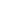 Consideraciones: Se seleccionarán 3 investigaciones que tengan mayor relevancia con los ejes temáticos del congreso. Los autores de las investigaciones seleccionadas (1 representante por investigación en el caso de que existan varios autores) presentarán la investigación en una mesa virtual el día 21 de octubre, en este espacio contará con un aproximado de 25 minutos para su intervención.Cualquier duda o sugerencia, comunicarse al siguiente correo: muni.lima.steam@gmail.comDATOS DEL/LOS AUTOR/ESDATOS DEL/LOS AUTOR/ESDATOS DEL/LOS AUTOR/ESNombre/s completo/sCorreo electrónicoCorreo electrónico1.2.Institución de Procedencia y organización/grupo de referencia:Institución de Procedencia y organización/grupo de referencia:Institución de Procedencia y organización/grupo de referencia:Fecha de presentación/publicación:Fecha de presentación/publicación:Fecha de presentación/publicación:EJES y SUB EJES ABORDADOSEJES y SUB EJES ABORDADOSEJES y SUB EJES ABORDADOSCurrículo y STEAMCurrículo y STEAMCiudadanía y STEAMCiudadanía y STEAMExperiencias STEAM en educación básica y superiorExperiencias STEAM en educación básica y superiorSTEAM y organizaciones socialesSTEAM y organizaciones socialesINFORMACIÓN DE LA INVESTIGACIÓNINFORMACIÓN DE LA INVESTIGACIÓNINFORMACIÓN DE LA INVESTIGACIÓNTítulo  Título  Título  Fecha de realización (Inicio/ fin, publicación) Fecha de realización (Inicio/ fin, publicación) Fecha de realización (Inicio/ fin, publicación) Objetivo general y específicos Objetivo general y específicos Objetivo general y específicos Público objetivo / Población / MuestraPúblico objetivo / Población / MuestraPúblico objetivo / Población / MuestraMetodologíaMetodologíaMetodologíaBreve descripción general de lo que trata la investigación (máx. 200 palabras)Breve descripción general de lo que trata la investigación (máx. 200 palabras)Breve descripción general de lo que trata la investigación (máx. 200 palabras)Resultados o principales hallazgos de la investigación (máx. 200 palabras)Resultados o principales hallazgos de la investigación (máx. 200 palabras)Resultados o principales hallazgos de la investigación (máx. 200 palabras)Observaciones /Información complementaria (p.e. enlaces web de referencia)Observaciones /Información complementaria (p.e. enlaces web de referencia)Observaciones /Información complementaria (p.e. enlaces web de referencia)